	Тема: Обработка срезов салфетки швом вподгибку с закрытым срезом.Цель: Дать представление, и закрепить на практике пошив салфетки.Задача:Образовательная:повторить назначение шва вподгибку с закрытым срезом;учить анализировать изделие и планировать работу по изготовлению   салфетки с помощью краевого шва вподгибку с закрытым срезом;отрабатывать умение работать с кроем изделия.Коррекционно-развивающая:развитие памяти, логического мышления;развитие сенсорной сферы (развитие зрительного восприятия, восприятия формы, величины, цвета; тактильного восприятия) через ориентировку в крое изделия;Воспитательная:формирование привычек бережливости и экономии;воспитание культурно-гигиенических навыков.воспитание чувства вкуса.Оборудование: образцы шва вподгибку с закрытым срезом, образец изделия, крой салфетки, компьютер, проектор, экран, презентация к уроку Ход урокаОрганизационный моментПриветствие учащихся.Внешний вид учащихся, готовность к уроку- Организация рабочего местаАктуализация опорных знанийРебята, о чём мы с вами говорили на прошлом уроке? (мы говорили о салфетках)- Посмотрите на экран и скажите, кто из детей поступил правильно?(Слайд 1)- Давайте вспомним, что же  такое салфетка?(Слайд 2)(Салфеткой называют платок для вытирания губ или небольшая скатерть).Какими салфетками мы чаще всего пользуемся?(Слайд 3)(Чаще всего мы пользуемся бумажными салфетками, но тканевые салфетки служат дольше и ими можно украсить свой дом, а так же можно и подарить в качестве подарка).- Посмотрите, как можно красиво складывать салфетки.(Слайд 4)- Существуют разнообразные способы отделки салфеток.(Слайд 5) Из какой ткани изготавливают салфетки?(Тканевые салфетки изготавливают из хлопчатобумажной ткани, льняной, встречаются салфетки из шелка).- Салфетку можно изготовить своими руками.  Давайте внимательно посмотрим на салфетку.Из скольких деталей состоит салфетка? ( Салфетка состоит из одной детали).Какую форму имеет салфетка? (Салфетка имеет квадратную форму).В каких целях используется салфетка? (служит для сервировки стола и в гигиенических целях)Из какой ткани выкроена салфетка? (Хлопчатобумажная ткань).Из какого растения получают хлопчатобумажные ткани? (Хлопчатник.)- Какие свойства х/б тканей вы знаете?(Хорошо пропускают воздух и впитывают влагу, быстро сохнут, мнутся при носке).Ребята давайте сделаем вывод. Салфетка, которую мы будем шить,  имеет квадратную форму, состоит из одной детали, служит для сервировки стола, гигиенических целей, ткань для пошива - хлопчатобумажные.(Слайд 6)Какие способы обработки срезов вы знаете? (Бахрома, петельный стежок, шов вподгибку с закрытым срезом).(Слайд 7)Сообщение темы урока.Сегодня мы будем учиться обрабатывать срезы салфетки швом  вподгибку с закрытым срезом.(Слайд 8)Физкультминутка (Слайд 9)Изучение нового материала Работа с готовым кроемПрежде чем сшить какое либо изделие, нужно приготовить детали. Где мы берем детали изделия? (Выкраиваем из ткани) (Раздаю крой изделия).Какие есть стороны у салфетки? (Лицевая и изнаночная стороны). Как можно отличить лицевую сторону от изнаночной?Сколько срезов у салфетки?(Четыре среза: два долевых и два поперечных)А что нужно делать со срезами? (Срезы нужно обрабатывать.) Почему? (Чтобы ткань не осыпалась).Сегодня вы будете учиться обрабатывать срезы салфетки швом вподгибку с закрытым срезом.Составление плана пошива салфеткиПрежде чем начать шить какое-нибудь изделие, необходимо составить план пошива изделия.(Слайд 10-12)Коррекционная работа«Найди лишний предмет»(Слайд 13)Практическая работа Перед началом практической работы нужно повторить правила техники безопасности.«Правила безопасной работы иглой»«Правила безопасной работы ножницами».Выполнение работы учащимися.Анализ работ, разбор типичных ошибок и установление их причин.Рефлексия.- Скажите, пожалуйста, где вы используете салфетками в наше время? (В наше время салфетками мы пользуемся для сервировки стола, в гигиенических целях).- Какой этап работы для вас был сложным?- Как  можно украсить салфетку?- Что вы планируете сделать со своей салфеткой?    IX. Итог занятия. 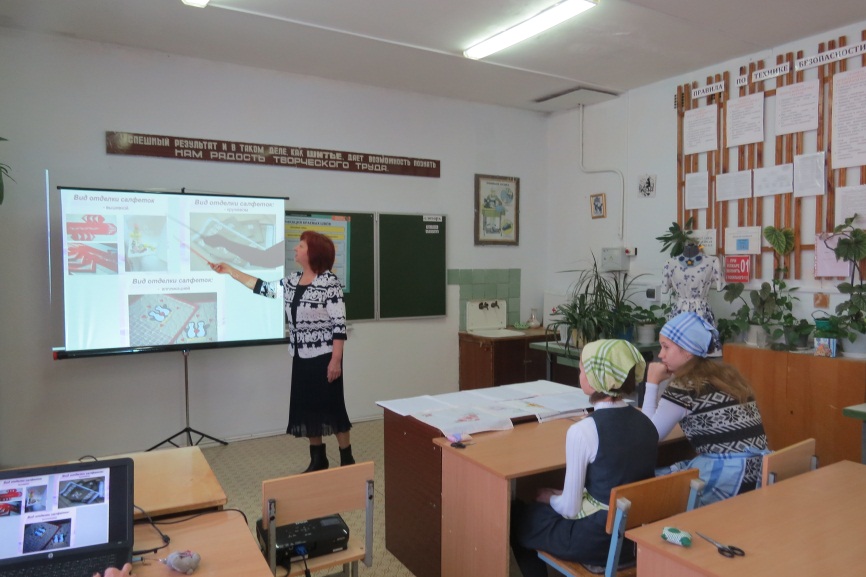 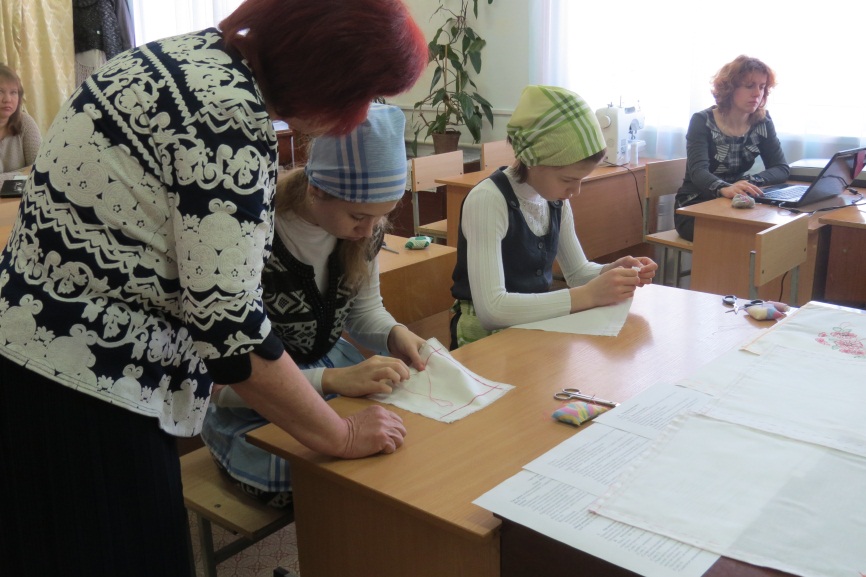 